INVITATION We cordially invite you to participate in the Special Lecture Programme organized by our department to celebrate theWORLD FOOD DAY Date & Time: 18th Oct 2022 (Tuesday) at 10.30 a.m.                   Venue: Bio-Tech GalleryIn the august presence ofHajee. M.J. Jamal Mohamed BilalPresidentDr. A.K. Khaja Nazeemudeen, D.Litt.(USA)Secretary & CorrespondentHajee. M.J. Jamal MohamedTreasurerDr. K. Abdus SamadAssistant SecretaryDr. K.N. Abdul Kader NihalMember and Honorary DirectorDr. A. Jafar AhamedCoordinator, Dept. of Hotel Management & Catering Science    Welcomes the gatheringDr. S. Ismail MohideenPrincipal, Jamal Mohamed CollegeDelivers the presidential addressDr. S. RajaduraiSenior Lecturer, Department of English Language Teaching,University of Colombo, Sri Lanka.Delivers a special lecture on “English for Hotel Management and Tourism Professionals”Felicitations byDr. A. Mohamed Ibraheem                                          Dr. M. Mohamed SihabudeenVice-Principal                                                                 Additional Vice-PrincipalDr. K.N. Mohamed Fazil                                              Ms. J. Hajira FathimaDirector-Hostel Administration                                      Director-Hostel Administration (Women)                                                                        Mr. C. ThiyagarajanAssistant ProfessorProposes a vote of thanks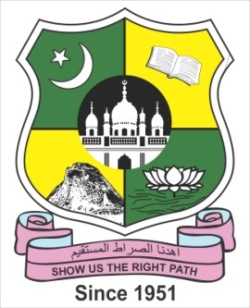 DEPARTMENT OF HOTEL MANAGEMENT AND CATERING SCIENCE & B.VOC. TOURISM AND HOSPITALITY MANAGEMENTJAMAL MOHAMED COLLEGE (Autonomous)Accredited (3rd Cycle) with ‘A’ Grade by NAAC (Affiliated to Bharathidasan University)Tiruchirappalli - 620 020